1) Deberá rellenarlo la persona (empresa) responsable de la expedición de las mercancías2) En caso de ser aplicable3) En caso de ser necesario, el remitente podrá adjuntar tablas adicionales, que deberán estar autorizadas y firmadas por las autoridades competentes.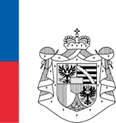 LiechtensteinCertificado para la exportación de alimentosParte I(1): Datos sobre el envíoI.1. RemitenteNombre:      DirecciónI.2. N.º de ref. del certificado*:I.2. N.º de ref. del certificado*:I.2. N.º de ref. del certificado*:I.2. N.º de ref. del certificado*:I.2. N.º de ref. del certificado*:Parte I(1): Datos sobre el envíoI.1. RemitenteNombre:      DirecciónI.3. a. Autoridad central competente:Oficina federal de Seguridad Alimentaria y Veterinaria (OFSAV)I.3. a. Autoridad central competente:Oficina federal de Seguridad Alimentaria y Veterinaria (OFSAV)I.3. a. Autoridad central competente:Oficina federal de Seguridad Alimentaria y Veterinaria (OFSAV)I.3. a. Autoridad central competente:Oficina federal de Seguridad Alimentaria y Veterinaria (OFSAV)I.3. a. Autoridad central competente:Oficina federal de Seguridad Alimentaria y Veterinaria (OFSAV)Parte I(1): Datos sobre el envíoI.1. RemitenteNombre:      DirecciónI.3. a. Autoridad competente:Oficina de Alimentación y Veterinaria OAVI.3. a. Autoridad competente:Oficina de Alimentación y Veterinaria OAVI.3. a. Autoridad competente:Oficina de Alimentación y Veterinaria OAVI.3. a. Autoridad competente:Oficina de Alimentación y Veterinaria OAVI.3. a. Autoridad competente:Oficina de Alimentación y Veterinaria OAVParte I(1): Datos sobre el envíoI.4. DestinatarioNombre:      Dirección:      I.4. DestinatarioNombre:      Dirección:      I.4. DestinatarioNombre:      Dirección:      I.4. DestinatarioNombre:      Dirección:      I.4. DestinatarioNombre:      Dirección:      I.4. DestinatarioNombre:      Dirección:      Parte I(1): Datos sobre el envíoI.5. País de origen: LiechtensteinCódigo ISO: LII.6. País de destino:      Código ISO:      I.6. País de destino:      Código ISO:      I.6. País de destino:      Código ISO:      I.6. País de destino:      Código ISO:      I.6. País de destino:      Código ISO:      Parte I(1): Datos sobre el envíoI.7. Lugar de origen: Nombre:      Dirección      N.º de autorización de la empresa2):I.8. Lugar de expedición:I.8. Lugar de expedición:I.8. Lugar de expedición:I.8. Lugar de expedición:I.8. Lugar de expedición:Parte I(1): Datos sobre el envíoI.7. Lugar de origen: Nombre:      Dirección      N.º de autorización de la empresa2):I.9. Puesto fronterizo de entrada previsto2):I.9. Puesto fronterizo de entrada previsto2):I.9. Puesto fronterizo de entrada previsto2):I.9. Puesto fronterizo de entrada previsto2):I.9. Puesto fronterizo de entrada previsto2):Parte I(1): Datos sobre el envíoI.10. Medio de transporte:Avión 	Barco 	Tren Vehículo 	Otro 		I.11. Temperatura del producto: ambiente  	Refrigerado  	Congelado I.11. Temperatura del producto: ambiente  	Refrigerado  	Congelado I.11. Temperatura del producto: ambiente  	Refrigerado  	Congelado I.11. Temperatura del producto: ambiente  	Refrigerado  	Congelado I.11. Temperatura del producto: ambiente  	Refrigerado  	Congelado Parte I(1): Datos sobre el envíoIdentificatión2):I.12. N.º de precinto/de contenedor2):I.12. N.º de precinto/de contenedor2):I.12. N.º de precinto/de contenedor2):I.12. N.º de precinto/de contenedor2):I.12. N.º de precinto/de contenedor2):Parte I(1): Datos sobre el envíoI.13. Mercancías certificadas para: Consumo humano   	Procesamiento  		Aplicación técnica 	Otro I.13. Mercancías certificadas para: Consumo humano   	Procesamiento  		Aplicación técnica 	Otro I.13. Mercancías certificadas para: Consumo humano   	Procesamiento  		Aplicación técnica 	Otro I.13. Mercancías certificadas para: Consumo humano   	Procesamiento  		Aplicación técnica 	Otro I.14. Cantidad de paquetes en total:      I.14. Cantidad de paquetes en total:      Parte I(1): Datos sobre el envíoI.15. Etiquetado de las mercancías 3):I.15. Etiquetado de las mercancías 3):I.15. Etiquetado de las mercancías 3):I.15. Etiquetado de las mercancías 3):I.15. Etiquetado de las mercancías 3):I.15. Etiquetado de las mercancías 3):Parte I(1): Datos sobre el envíoDescripción de la mercancía:Código de mercancía (código SA) 2): Peso neto (kg):Cantidad de paquetes:Tipo de embalaje:Tipo de embalaje:Lote de mercancías:Parte I(1): Datos sobre el envíoParte I(1): Datos sobre el envíoParte I(1): Datos sobre el envíoParte I(1): Datos sobre el envíoParte I(1): Datos sobre el envíoParte I(1): Datos sobre el envíoParte I(1): Datos sobre el envíoParte I(1): Datos sobre el envíoParte I(1): Datos sobre el envíoParte I(1): Datos sobre el envíoParte I(1): Datos sobre el envíoI.16 Anexo(s):      I.16 Anexo(s):      I.16 Anexo(s):      I.16 Anexo(s):      I.16 Anexo(s):      I.16 Anexo(s):      LiechtensteinAlimentosII. Datos sanitariosI.2. N.º de ref. del certificado*:Parte II Datos sanitariosEl Oficial que suscribe certifica lo siguiente:La empresa que fabrica los productos anteriores dispone de un sistema de gestión de seguridad alimentaria, basado en los principios APPCC (análisis de peligros y puntos de control crítico) y se somete de forma regular a los controles de las autoridades administrativas competentes.Todos los productos y sus ingredientes deben fabricarse de conformidad con las disposiciones legales vigentes en Liechtenstein/Suiza.Los productos no podrán contener ningún tipo de sustancias cuya naturaleza o cantidad pueda poner en peligro la salud de las personas según el estado actual del conocimiento.El Oficial que suscribe certifica lo siguiente:La empresa que fabrica los productos anteriores dispone de un sistema de gestión de seguridad alimentaria, basado en los principios APPCC (análisis de peligros y puntos de control crítico) y se somete de forma regular a los controles de las autoridades administrativas competentes.Todos los productos y sus ingredientes deben fabricarse de conformidad con las disposiciones legales vigentes en Liechtenstein/Suiza.Los productos no podrán contener ningún tipo de sustancias cuya naturaleza o cantidad pueda poner en peligro la salud de las personas según el estado actual del conocimiento.III. FirmaParte III FirmaEl Oficial que suscribe:Apellido, nombre y dirección:	Cargo oficial:Oficina de Alimentación y Veterinaria OAVPostplatz 2, 9494 SchaanLiechtensteinFecha:	Sello oficial y firma: El Oficial que suscribe:Apellido, nombre y dirección:	Cargo oficial:Oficina de Alimentación y Veterinaria OAVPostplatz 2, 9494 SchaanLiechtensteinFecha:	Sello oficial y firma: 